PRZEDSZKOLE GRUPA ŻABKI  16 i 17 lekcja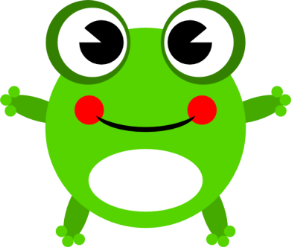 HELLO CHILDREN  AND PARENTS Poniżej znajdują się 2 lekcje z j. angielskiego. Miłej zabawy. Great fun!Lekcja 16Piosenka na powitanie:https://www.youtube.com/watch?v=dy_BWXT6FjcDziś zapoznajemy się z nowym słownictwem AT SCHOOL – przybory szkolne.Dzieci otwierają podręczniki na str.25 i słuchają nagrania nr 2.4, powtarzają usłyszane słowa:1. a ruler- linijka2. a rubber – gumka3. a bag – torba, plecak4. a pencil – ołówek5. a book – książkaNastępnie dzieci słuchają nagrania nr 2.5 ( lektor w nagraniu dwukrotnie wypowiada słowo), dzieci powtarzają te słowa.Rymowanka na temat przyborów szkolnym znajduje się w nagraniu nr 2.6. Dzieci uczą się rymowanki, wskazują odpowiednie przybory szkolne na obrazu z ćw.1 str.25.Piosenka na pożegnanie „Good bye to you”https://www.youtube.com/watch?v=STMl4yjPpoMDO ZOBACZENIA.  SEE YOU NEXT TIME Lekcja 17Piosenka na powitanie:https://www.youtube.com/watch?v=dy_BWXT6FjcUtrwalamy nazwy przyborów szkolnych nagranie nr 2.41. a ruler- linijka2. a rubber – gumka3. a bag – torba, plecak4. a pencil – ołówek5. a book – książkaPrzypominamy rymowankę nagranie nr 2.6.Uczymy się piosenki ‘The classroom song” nagranie nr 2.7Here’s a ruler/ a rubber… To jest linijka/ gumka…Where’s your ruler? Gdzie jest twoja linijka?In my bag. W moim plecaku.Dzieci słuchają piosenki i wymawiają przybory szkolne poznane na poprzedniej lekcji.Jeśli zapamiętają tekst już dziś, mogą spróbować zaśpiewać piosenkę w wersji karaoke nagranie nr 2.8.Piosenka na pożegnanie „Good bye to you”https://www.youtube.com/watch?v=STMl4yjPpoMDO ZOBACZENIA.  SEE YOU NEXT TIME 